CONFIDENTIALITEITSVERBINTENIS Accelero 2024Ik, ondergetekende, ………………………………….verbind mij ertoe om alle informatie, met inbegrip van maar niet beperkt tot commerciële, financiële, technische, technologische en/of functionele informatie, die door één van de deelnemers van het Voka-project over hun bedrijf mondeling en/of schriftelijk wordt meegedeeld (hierna "Confidentiële Informatie"), geheim te houden. Ik verbind mij er dus toe om de Confidentiële Informatie op geen enkele wijze ter kennis of ter beschikking te stellen van derden, tenzij met de voorafgaande, uitdrukkelijke en schriftelijke toestemming van diegene die de Confidentiële Informatie heeft meegedeeld (waaronder begrepen doch niet limitatief: schriftelijk, mondeling en elektronisch).Wanneer ik zelf schriftelijk Confidentiële Informatie meedeel, zal ik steeds uitdrukkelijk "vertrouwelijk" of "confidentieel" vermelden. Bij deze wordt mij er op gewezen dat mondeling meegedeelde confidentiële informatie binnen de vijf werkdagen na mededeling ervan schriftelijk aan de projectleider kan worden bevestigd met de uitdrukkelijke vermelding "vertrouwelijk" of "confidentieel" om latere discussie zo veel mogelijk te vermijden. Daarnaast verbind ik me ertoe om de confidentiële informatie en documenten die mij in het kader van dit traject bereiken, niet te zullen gebruiken voor eigen rekening, noch voor rekening van derden in de hierboven vermelde zin. De ondertekende verbindt zich hierbij:tot de vertrouwelijke behandeling van de informatie die haar bekend gemaakt werd, deze informatie niet openbaar te maken, te gebruiken, te vermenigvuldigen, noch toe te laten dat ze voor andere doeleinden aangewend wordt dan die waarvoor ze aan haar bekendgemaakt werd; geen rechtstreeks voordeel  van commerciële aard te halen uit de vertrouwelijke informatie;ervoor zorg te dragen dat diegene aan wie de vertrouwelijke informatie bekend gemaakt wordt hiervoor het vertrouwelijk karakter van de informatie erkend, alvorens de informatie hen meegedeeld wordt. Niettegenstaande hetgeen voorafgaat is het partijen toegelaten derden, wanneer dit vereist is door de wet of in het belang is van de samenwerking in het kader van dit traject, toegang te verlenen tot de vertrouwelijke Informatie. Ik verplicht me ertoe me ervan te vergewissen dat de door mij ingeschakelde medewerkers en adviseurs zich ook aan bovengenoemde punten houden.Deze geheimhoudingsplicht is niet van toepassing indien ik kan aantonen dat:de confidentiële informatie op het ogenblik van mededeling of ter beschikkingstelling aan mij reeds deel uitmaakte van het publiek domein of daarna deel is gaan uitmaken van het publiek domein zonder mijn toedoen of nalatigheid en/of schending van huidige verklaring;de confidentiële informatie reeds in mijn bezit was op het ogenblik van het ontvangen van de confidentiële informatie, of daarna ter goeder trouw en zonder de schending van enige vertrouwelijkheidsverplichting, van een derde partij is verkregen;De informatie mij werd bekend gemaakt door derden, aan wie het recht is verleend om dergelijke Vertrouwelijke Informatie bekend te maken en die aan ondertekende geen verplichtingen van geheimhouding hebben opgelegd;BESCHERMING VAN PERSOONSGEGEVENS Ik verplicht me ertoe om de persoonsgegevens met betrekking tot deelnemers aan dit traject die ik in het kader van mijn deelname aan dit project verneem, op vertrouwelijke basis te behandelen en deze gegevens niet mee te delen aan derden. TERUGTREKKING Als ik bewust of onbewust vertrouwelijke informatie of documenten voor mijn eigen belangen of voor belangen van derden heb aangewend zonder uitdrukkelijke toestemming van de deelnemer heeft de organisatie het recht om mij de verdere toegang tot dit traject te ontzeggen. DUURDeze confidentialiteitsovereenkomst vangt aan op de datum van ondertekening van deze overeenkomst en geldt zolang de confidentiële informatie haar vertrouwelijk karakter behoudt.REIKWIJDTEDeze overeenkomst brengt geen enkel andere relatie tot stand tussen partijen als deze duidelijk omschreven in deze overeenkomst.Deze overeenkomst kan dus in geen geval beschouwd worden als of resulteren in een werkgever/werknemersrelatie, een joint-venture, een licentie- of weldanige samenwerkingsovereenkomst dan ook.Deze overeenkomst geeft de ene partij evenmin het recht om de andere partij te vertegenwoordigen of te verbinden behoudens andersluidende voorafgaande schriftelijke afspraken.RECHTSPOSITIE Op deze verklaring en eventuele geschillen naar aanleiding daarvan is het Belgische recht van toepassing. 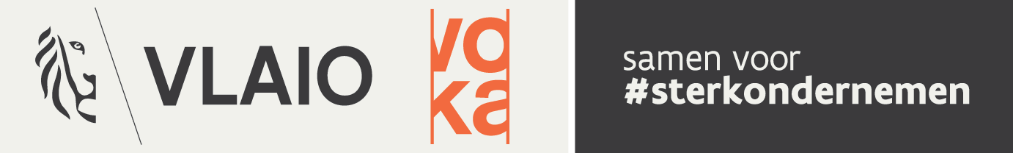 Gedaan te …………………………..op datum ……………………..Handtekening Deelnemer